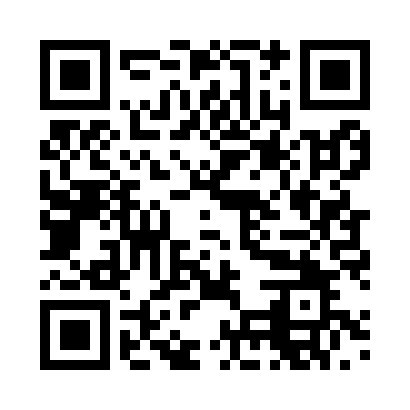 Prayer times for Tunau, GermanyMon 1 Apr 2024 - Tue 30 Apr 2024High Latitude Method: Angle Based RulePrayer Calculation Method: Muslim World LeagueAsar Calculation Method: ShafiPrayer times provided by https://www.salahtimes.comDateDayFajrSunriseDhuhrAsrMaghribIsha1Mon5:187:061:325:067:599:402Tue5:167:041:325:078:009:423Wed5:137:021:315:088:029:444Thu5:117:001:315:088:039:465Fri5:086:581:315:098:049:486Sat5:066:561:315:108:069:507Sun5:036:541:305:118:079:518Mon5:016:521:305:118:099:539Tue4:586:501:305:128:109:5510Wed4:566:481:295:128:129:5711Thu4:536:461:295:138:139:5912Fri4:516:441:295:148:1410:0113Sat4:486:421:295:148:1610:0314Sun4:466:401:285:158:1710:0515Mon4:436:391:285:168:1910:0716Tue4:416:371:285:168:2010:0917Wed4:386:351:285:178:2210:1118Thu4:356:331:285:178:2310:1319Fri4:336:311:275:188:2410:1520Sat4:306:291:275:198:2610:1721Sun4:286:271:275:198:2710:1922Mon4:256:261:275:208:2910:2123Tue4:236:241:275:208:3010:2424Wed4:206:221:265:218:3210:2625Thu4:176:201:265:218:3310:2826Fri4:156:191:265:228:3410:3027Sat4:126:171:265:228:3610:3228Sun4:096:151:265:238:3710:3529Mon4:076:131:265:248:3910:3730Tue4:046:121:255:248:4010:39